PTA AgendaTiffany PTA – General Association MeetingFebruary 28th, 2024  6:00pm (PST)Tiffany Multipurpose Room (MPR)Call to OrderThe purpose of this meeting is to discuss the upcoming election, review and revise the Programs Calendar and the budget.  Approval of MinutesMinutes from General Association Meeting 8-23-2023https://docs.google.com/document/d/1V8yf2zoPf41lYhkwVumZCiWOYFw31xSI/edit?usp=sharing&ouid=104201739174774138492&rtpof=true&sd=truePrincipal’s Report: Crystal SuttonPresident’s Report: Audriane FlamandIntroductionsFinancial Reports: Treasurer’s Report: Dena DugumTreasurer’s report from summer and beginning year eventsAnnual Financial Report (AFR)Vice President Reports:Vice President: Jackie JohnsonVice President of Programs: Gabby Cortez2023/24 Program CalendarVice President of Ways and Means: Juliette SherryFundraising events for the school yearTeacher LiaisonMrs. Veronica GarciaMrs. Eileen LoyolaAuditor’s Report: Janice OaniHistorian’s Report: Lizeth TapiaActive Committees:Membership – Co-chairs: Gabby Cortez, Dena Dugum, Ane FlamandAce Awards – Chair: Dr. Crystal SuttonMorning Tiger Trek – Chair: Matt BakerSpring Auction and Gala – Chair: Juliette SherryRoom Representatives – Chair: Anna SalgadoSpring BOGO Book Fair – Co-chairs: Dena Dugum and Jackie JohnsonTeacher-Staff Appreciation Week - Audriane FlamandMulticultural Day - Lizeth TapiaFamily Dance - Gabriela CortezNominating Committee: Members:Juliette Sherry (Chair)Eileen LoyolaJacqueline DensmoreLizeth TapiaAdrianna Weber (alternate)Veronica Garcia (alternate)Description of positions: https://drive.google.com/file/d/1xfh1idBNfnBi5cBpnP3ye-1qRNvZa1x0/view?usp=sharingInactive Committees: The PTA is still seeking interested volunteers and members to Chair the following events and programsField DaysQuestions, comments, points of concernAdjournment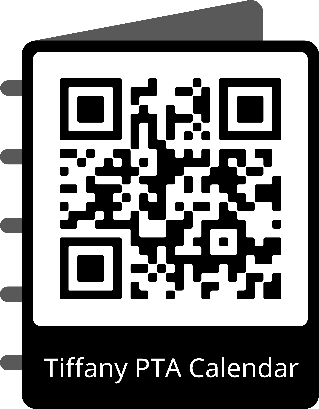 Upcoming Events:3/1/24: Book Character Parade3/9/24: Family Luau3/7-14/23: Parent-Teacher Conferences *Minimum Day*3/18/24 - 4/1/24: SPRING BREAK ** NO SCHOOL